Оказали помощь мужчине-инвалидуВечером 2 сентября сотрудники службы поискового и аварийно-спасательного обеспечения Московского авиационного центра выехали в Южное Бутово: на Чечерском проезде помощь потребовалась мужчине-инвалиду. Как рассказала супруга пострадавшего, на мужа упал шкаф, который к тому же перекрыл входную дверь. Спасатели проникли в квартиру на первом этаже через окно, подняли шкаф и освободили пленника. К счастью, мужчина не пострадал. Врачебная помощь ему не понадобилась.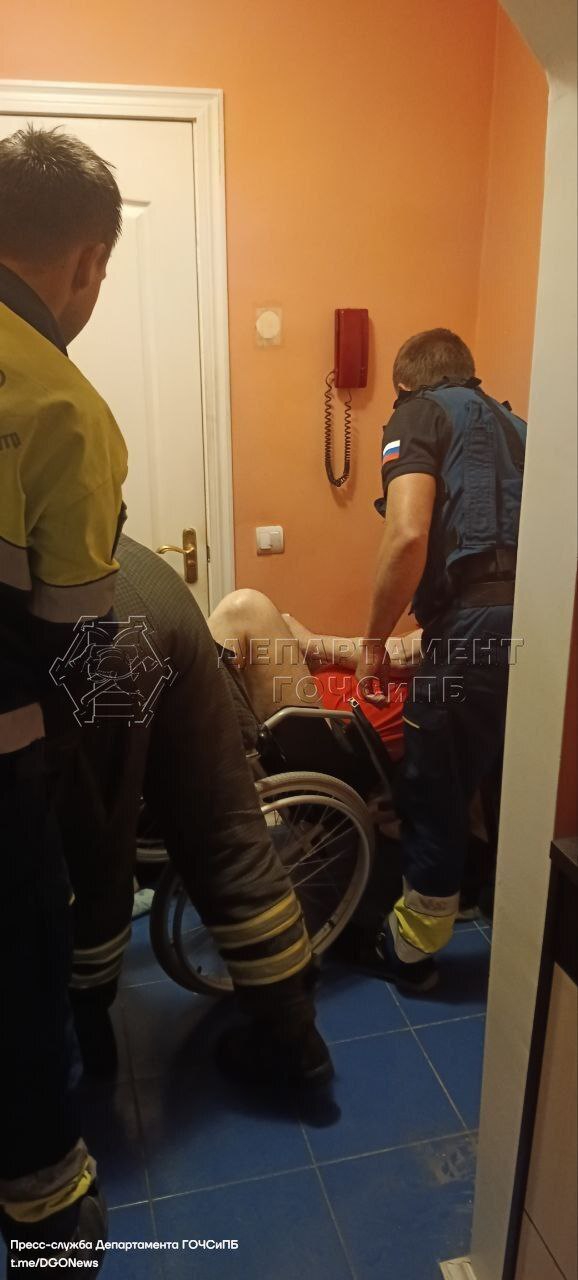 